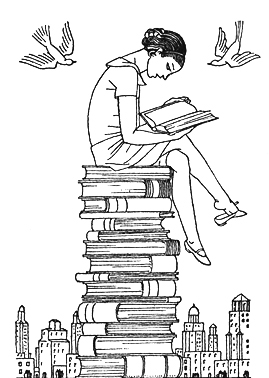 Flávio RodriguesComunicação e MarketingFundo Brasileiro para a Biodiversidade - FunbioApresento proposta orçamentária para os serviços de padronização e revisão ortográfica e gramatical de textos em português do Relatório Anual Funbio 2017:Número estimado de caracteres: 90.000Valor da lauda de 2.100 caracteres: R$ 48,00Valor estimado do serviço: R$2.057,14Este valor inclui impostos.	Rio de Janeiro, 24 de janeiro de 2018.Rachel ValençaNo Reino das Palavras